Приложение №2к Правилам внутреннего трудового распорядкаПОЛОЖЕНИЕОБ ОСОБЕННОСТЯХ РЕЖИМА РАБОЧЕГО ВРЕМЕНИИ ВРЕМЕНИ ОТДЫХА ВОДИТЕЛЕЙ АВТОМОБИЛЕЙI. Общие положения1. Положение об особенностях режима рабочего времени и времени отдыха водителей автомобилей (далее - Положение) разработано в соответствии со статьей 329 Трудового кодекса Российской Федерации (далее - Трудовой кодекс Российской Федерации), Приказ Минтранса России от 20.08.2004 № 15 «Об утверждении Положения об особенностях режима рабочего времени и времени отдыха водителей автомобилей», Приказа Минтранса России от 24.12.2013 № 484, Приказа Минтранса России от 05.06.2017 № 212, Приказ Минтранса России от 03.05.2018 № 170.2. Настоящее Положение устанавливает особенности режима рабочего времени и времени отдыха водителей ФГБОУ ВО «Российский государственный аграрный университет – МСХА имени К. А. Тимирязева (далее – Университет), работающих по трудовому договору на автомобилях, принадлежащих Университету.Все вопросы рабочего времени и времени отдыха, не предусмотренные Положением, регулируются законодательством Российской Федерации о труде.В случаях, предусмотренных Положением, работодатель устанавливает особенности режима рабочего времени и времени отдыха водителей с учетом мнения представительного органа работников, а в случаях, предусмотренных коллективным договором, соглашениями, - по согласованию с представительным органом работников. Особенности режима рабочего времени и времени отдыха, предусмотренные Положением, являются обязательными при составлении графиков работы (сменности) водителей. Расписания и графики движения автомобилей во всех видах сообщений должны разрабатываться с учетом норм Положения.3. На междугородных перевозках при направлении водителей в дальние рейсы, при которых водитель за установленную графиком работы (сменности) продолжительность ежедневной работы не может вернуться к постоянному месту работы, работодатель устанавливает водителю задание по времени на движение и стоянку автомобиля с учетом норм Положения.II. Рабочее время4. В течение рабочего времени водитель должен исполнять свои трудовые обязанности в соответствии с условиями трудового договора, правилами внутреннего трудового распорядка организации и графиком работы (сменности).5. Нормальная продолжительность рабочего времени водителей не может превышать 40 часов в неделю.Для водителей, работающих по календарю пятидневной рабочей недели с двумя выходными днями, нормальная продолжительность ежедневной работы (смены) не может превышать 8 часов, а для работающих по календарю шестидневной рабочей недели с одним выходным днем - 7 часов.6. В тех случаях, когда по условиям производства (работы) не может быть соблюдена установленная нормальная ежедневная или еженедельная продолжительность рабочего времени, водителям устанавливается суммированный учет рабочего времени с продолжительностью учетного периода один месяц. Продолжительность учетного периода может быть увеличена до трех месяцев по согласованию с выборным органом первичной профсоюзной организации.Продолжительность рабочего времени за учетный период не должна превышать нормального числа рабочих часов.Суммированный учет рабочего времени вводится работодателем с учетом мнения представительного органа работников.7. При суммированном учете рабочего времени продолжительность ежедневной работы (смены) водителей не может превышать 10 часов, за исключением случаев, предусмотренных пунктами 8, 9 Положения.8. В случае, когда при осуществлении междугородной перевозки водителю необходимо дать возможность доехать до соответствующего места отдыха, продолжительность ежедневной работы (смены) может быть увеличена до 12 часов при условии, если не превышается время управления автомобилем, предусмотренное пунктами 11 и 12 настоящего Положения.Если пребывание водителя в автомобиле предусматривается продолжительностью более 12 часов, в рейс направляются два и более водителей. При этом автомобиль должен быть оборудован спальным местом для отдыха водителя.9. Водителям, осуществляющим перевозки на служебных легковых автомобилях при обслуживании руководителей Университета, продолжительность ежедневной работы (смены) может быть увеличена до 12 часов в случае, если общая продолжительность управления автомобилем в течение периода ежедневной работы (смены) не превышает 9 часов.10. Рабочее время водителя состоит из следующих периодов:а) время управления автомобилем;б) время специальных перерывов для отдыха от управления автомобилем в пути и на конечных пунктах;в) подготовительно-заключительное время для выполнения работ перед выездом на линию и после возвращения с линии в организацию, а при междугородных перевозках - для выполнения работ в пункте оборота или в пути (в месте стоянки) перед началом и после окончания смены;г) время проведения медицинского осмотра водителя перед выездом на линию (предрейсового) и после возвращения с линии (послерейсового), а также время следования от рабочего места до места проведения медицинского осмотра и обратно;д) время стоянки в пунктах погрузки и разгрузки грузов, в местах посадки и высадки пассажиров, в местах использования специальных автомобилей;е) время простоев не по вине водителя;ж) время проведения работ по устранению возникших в течение работы на линии эксплуатационных неисправностей обслуживаемого автомобиля, не требующих разборки механизмов, а также выполнения регулировочных работ в полевых условиях при отсутствии технической помощи;з) время охраны груза и автомобиля во время стоянки на конечных и промежуточных пунктах при осуществлении междугородных перевозок в случае, если такие обязанности предусмотрены трудовым договором (контрактом), заключенным с водителем;и) время присутствия на рабочем месте водителя, когда он не управляет автомобилем, при направлении в рейс двух и более водителей;к) время в других случаях, предусмотренных законодательством Российской Федерации.11. Время управления автомобилем (подпункт "а" пункта 10 Положения) в течение периода ежедневной работы (смены) не может превышать 9 часов (за исключением случаев, предусмотренных в пункте 12 Положения), а при перевозке тяжеловесных, длинномерных и крупногабаритных грузов не может превышать 8 часов.12. При суммированном учете рабочего времени время управления автомобилем в течение периода ежедневной работы (смены) может быть увеличено до 10 часов, но не более двух раз в неделю. При этом суммарная продолжительность управления автомобилем за неделю не может превышать 56 часов и за две недели подряд - 90 часов (неделей считается период времени с 00 часов 00 минут 00 секунд понедельника до 24 часов 00 минут 00 секунд воскресенья).13. Не позже, чем через четыре часа управления автомобилем водитель обязан сделать специальный перерыв для отдыха от управления автомобилем в пути (подпункт "б" пункта 10 Положения) продолжительностью не менее 15 минут, в дальнейшем перерывы такой продолжительности предусматриваются не более чем через каждые 2 часа. В том случае, когда время предоставления специального перерыва совпадает со временем предоставления перерыва для отдыха и питания (пункт 19 Положения), специальный перерыв не предоставляется.Частота перерывов в управлении автомобилем для кратковременного отдыха водителя и их продолжительность указываются в задании по времени на движение и стоянку автомобиля (пункт 4 Положения).14. Состав и продолжительность подготовительно-заключительных работ, включаемых в подготовительно-заключительное время (подпункт "в" пункта 10 Положения), и продолжительность времени проведения медицинского осмотра водителя (подпункт "г" пункта 10 Положения) устанавливаются работодателем с учетом мнения представительного органа работников организации.15. Время охраны груза и автомобиля (подпункт "з" пункта 10 Положения) засчитывается водителю в рабочее время в размере не менее 30 процентов. Конкретная продолжительность времени охраны груза и автомобиля, засчитываемого водителю в рабочее время, устанавливается работодателем с учетом мнения представительного органа работников организации.Если перевозка на одном автомобиле осуществляется двумя и более водителями, время на охрану груза и автомобиля засчитывается в рабочее время только одному водителю.16. Время присутствия на рабочем месте водителя, осуществляющего междугородную перевозку, когда он не управляет автомобилем, при направлении в рейс двух и более водителей (подпункт "и" пункта 10 Положения) засчитывается ему в рабочее время в размере не менее 50 процентов. Конкретная продолжительность времени присутствия на рабочем месте водителя, когда он не управляет автомобилем, при направлении в рейс двух и более водителей, засчитываемого в рабочее время, устанавливается работодателем с учетом мнения представительного органа работников организации.17. Применение сверхурочных работ допускается в случаях и порядке, предусмотренных статьей 99 Трудового кодекса Российской Федерации.При суммированном учете рабочего времени сверхурочная работа в течение рабочего дня (смены) вместе с работой по графику не должна превышать 12 часов, за исключением случаев, предусмотренных подпунктами 1, 3 части второй статьи 99 Трудового кодекса Российской Федерации.Сверхурочные работы не должны превышать для каждого водителя четырех часов в течение двух дней подряд и 120 часов в год.III. Время отдыха18. Водителям предоставляется перерыв для отдыха и питания продолжительностью не более двух часов и не менее 30 минут, как правило, в середине рабочей смены.При установленной графиком сменности продолжительности ежедневной работы (смены) более 8 часов водителю могут предоставляться два перерыва для отдыха и питания общей продолжительностью не более 2 часов и не менее 30 минут.Время предоставления перерыва для отдыха и питания и его конкретная продолжительность (общая продолжительность перерывов) устанавливаются работодателем с учетом мнения представительного органа работников или по соглашению между работником и работодателем.19. Продолжительность ежедневного (междусменного) отдыха вместе с временем перерыва для отдыха и питания должна быть не менее двойной продолжительности времени работы в предшествующий отдыху рабочий день (смену).При суммированном учете рабочего времени продолжительность ежедневного (междусменного) отдыха должна быть не менее 12 часов.На междугородных перевозках при суммированном учете рабочего времени продолжительность ежедневного (междусменного) отдыха в пунктах промежуточных остановок или стоянок не может быть менее 11 часов. Этот отдых может быть сокращен до девяти часов не более трех раз в течение одной недели при условии, что до конца следующей недели ему предоставляется дополнительный отдых, который должен быть суммарно равен времени сокращенного ежедневного (междусменного) отдыха. В те дни, когда продолжительность отдыха не сокращается, он может быть разбит на два или три отдельных периода в течение 24 часов, один из которых должен составлять не менее восьми часов подряд. В этом случае продолжительность отдыха увеличивается не менее чем до 12 часов. Если в течение каждых 30 часов автомобилем управляли, по крайней мере, два водителя, каждый водитель должен был иметь период отдыха продолжительностью не менее восьми часов подряд.На междугородных перевозках при наступлении ежедневного (междусменного) отдыха водителя на участке дороги, где отсутствуют места стоянки, оборудованные дорожными знаками 5.29, 6.4, 7.9, 7.11 согласно приложению N 1 к Правилам дорожного движения Российской Федерации, водитель вправе, с учетом предельных значений нормативов по времени работы и времени ежедневного (междусменного) отдыха, установленных настоящим Положением, следовать до ближайшего места стоянки, обозначенного вышеуказанными дорожными знаками.20. Еженедельный непрерывный отдых должен непосредственно предшествовать или непосредственно следовать за ежедневным (междусменным) отдыхом, и его продолжительность должна составлять не менее 42 часов.21. При суммированном учете рабочего времени выходные дни (еженедельный непрерывный отдых) устанавливаются в различные дни недели согласно графикам работы (сменности), при этом число выходных дней в текущем месяце должно быть не менее числа полных недель этого месяца.22. Привлечение водителя к работе в выходной день, установленный для него графиком работы (сменности), производится в случаях, предусмотренных статьей 113 Трудового кодекса Российской Федерации, с его письменного согласия по письменному распоряжению работодателя, в других случаях - с его письменного согласия по письменному распоряжению работодателя и с учетом мнения представительного органа работников.23. Работа водителей в нерабочие праздничные дни допускается в случаях, предусмотренных статьей 113 Трудового кодекса Российской Федерации. При суммированном учете рабочего времени работа в праздничные дни, установленные для водителя графиком работы (сменности) как рабочие, включается в норму рабочего времени учетного периода.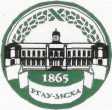 МИНИСТЕРСТВО СЕЛЬСКОГО ХОЗЯЙСТВА РОССИЙСКОЙ ФЕДЕРАЦИИФедеральное государственное Бюджетное образовательное учреждение высшего образования«российский государственный аграрный университет  -МСха имени К.А. Тимирязева»
 (ФГБОУ ВО ргау - МСХА имени К.А. Тимирязева)